Вы слыхали о воде? Говорят, она везде!В луже, в море, в океане и в водопроводном кране.На плите у вас кипит, паром чайника шипит,Растворяет сахар в чае.Мы её не замечаем, мы привыкли, что вода –Наша спутница всегда!16, 17 июня наш детский сад отмечал праздник воды. Ребят навестил сам царь Нептун и морские пираты. Мероприятие сопровождали веселые игры с водой, песни и заводные танцы.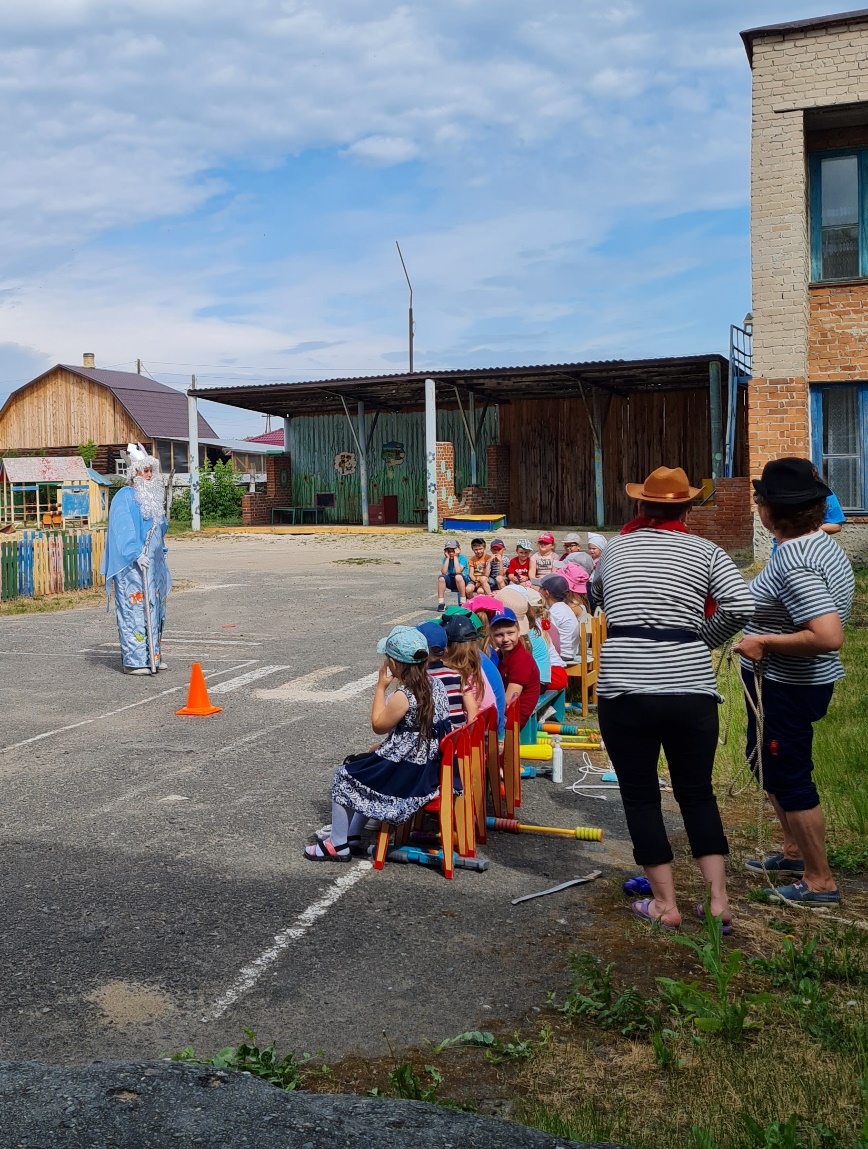 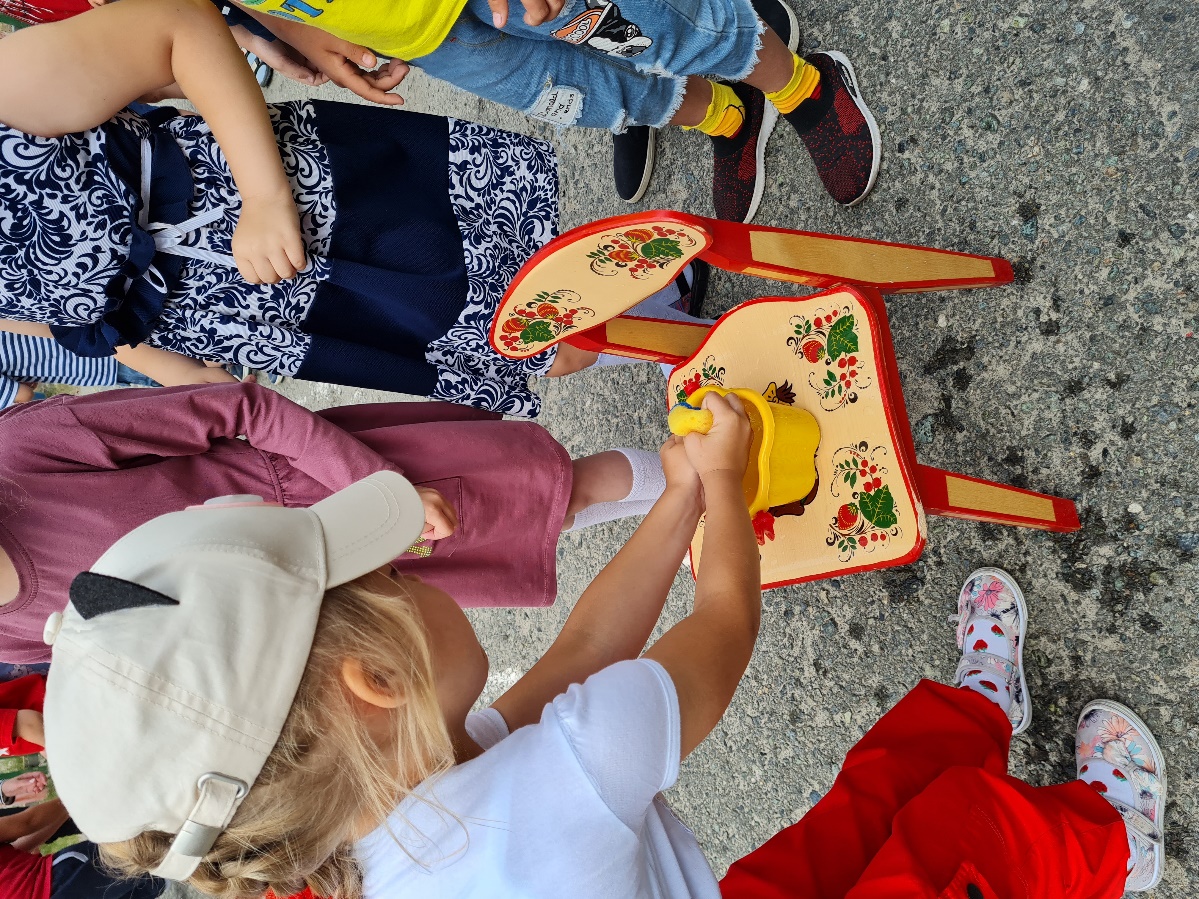 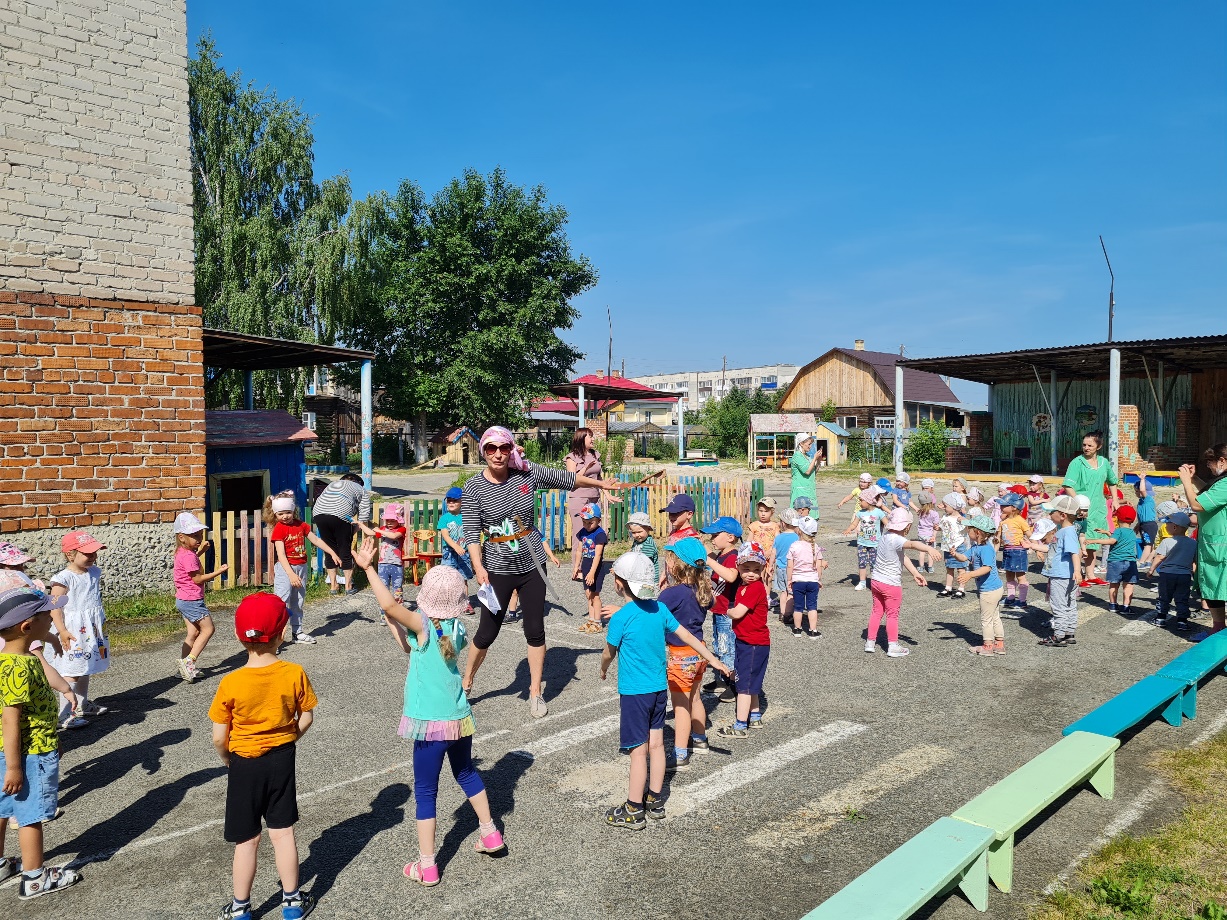 